Język  angielski -    grupa    Motylki          24 .11.2020r

Temat: Utrwalenie liczebników 1-5, części ciała i kolorów.  Powtórzenie piosenki.        Hello  children!  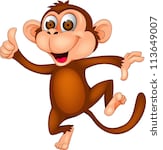 Witajcie  dzieci! Przywitajcie się ładnie po angielsku z waszymi rodzicami oraz ze swoją ulubioną maskotką. Pomachajcie ręką i powiedzcie „ Hello”. Na powitanie zaśpiewajcie również ulubiona piosenkę małpki Cheeky pt. „Hello Cheeky"          https://www.youtube.com/watch?v=2-NWFCsh_RIDzisiaj utrwalicie  liczby 1-5, kolory oraz części ciała. Na początek przypomnijcie sobie piosenkę pt. „Five Little monkeys”,   o  5 niesfornych małpkach, które skakały po łóżku.  Odliczajcie od 5 w dół, pokazujcie liczby na palcach w trakcie piosenki. 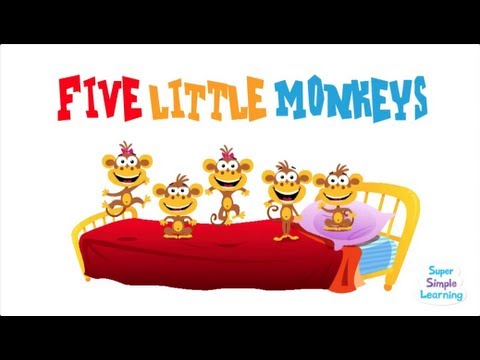 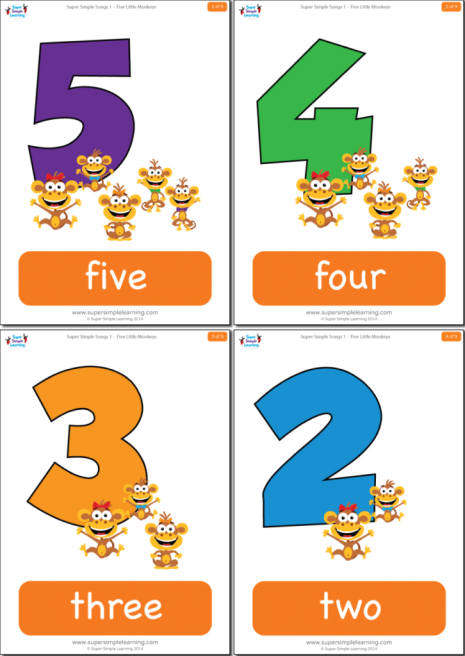 https://www.youtube.com/watch?v=sfFwo7iQsDwPo wysłuchaniu piosenki  wykonajcie ćwiczenie na załączonej  karcie  pracy (policzcie małpki i zakreślcie odpowiednią liczbę. Pamiętajcie aby liczyć w języku angielskim)A teraz obejrzyjcie sobie krótki filmik  ,dzięki  któremu  utrwalicie części ciała, przypomnicie sobie kolory orz liczebniki 1-5. Słuchajcie uważnie nagrania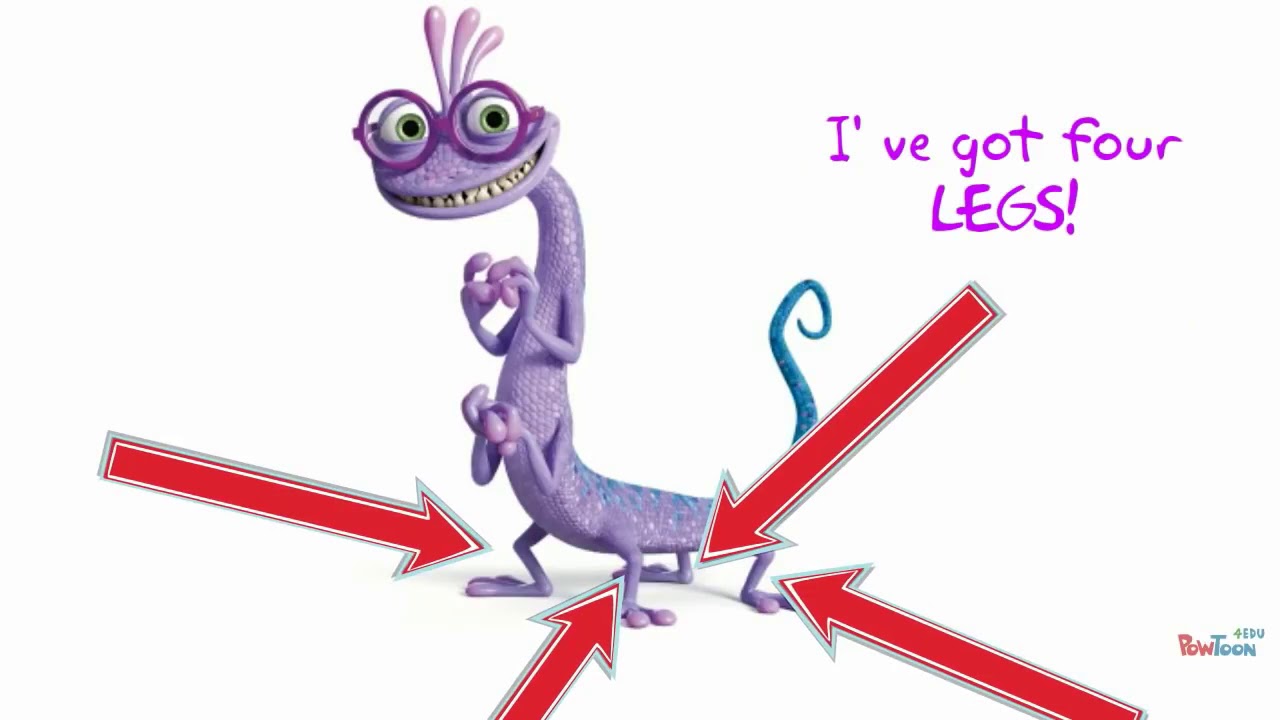 https://www.youtube.com/watch?v=l68rk1CLhGINa koniec zaśpiewajcie  piosenkę  żeby pożegnać się z małpką Cheeky:https://www.youtube.com/watch?v=vyxrwjQrkPg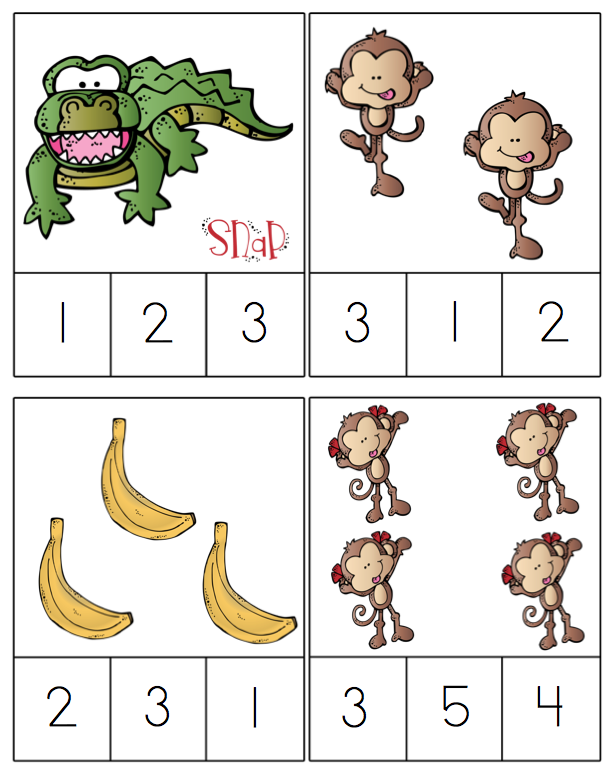 